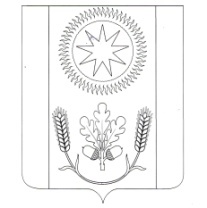 О внесении изменений в решение 27 сессии III созыва Совета сельского поселения Венцы-Заря Гулькевичского района от 14 июня 2016 г. № 1 «Об утверждении Положения о комиссии по соблюдению требований к служебному поведению лиц, замещающих муниципальные должности и должности муниципальной службы сельского поселения Венцы-Заря Гулькевичского района и урегулированию конфликта интересов»В целях приведения муниципальных правовых актов Совета сельского поселения Венцы-Заря Гулькевичского района в соответствие с федеральными законами от 25 декабря 2008 г. № 273-ФЗ «О противодействии коррупции», от 10 июля 2023 года № 286-ФЗ «О внесении изменений в отдельные законодательные акты Российской Федерации», руководствуясь уставом сельского поселения Венцы-Заря Гулькевичского района, Совет сельского поселения Венцы-Заря Гулькевичского района, решил:1. Внести в решение 27 сессии III созыва сельского поселения Венцы-Заря Гулькевичского района от 14 июня 2016 г. № 1 «Об утверждении Положения о комиссии по соблюдению требований к служебному поведению лиц, замещающих муниципальные должности и должности муниципальной службы сельского поселения Венцы-Заря Гулькевичского района и урегулированию конфликта интересов» следующие изменения:1) подпункт «б» пункта 11 приложения 1 дополнить абзацем шестым следующего содержания:«уведомление лицами, замещающими муниципальную должность и должности муниципальной службы о возникновении не зависящих от него обстоятельств, препятствующих соблюдению ограничений и запретов, требований о предотвращении или об урегулировании конфликта интересов и исполнению обязанностей, установленных федеральными законами в целях противодействия коррупции, поданное в порядке, предусмотренном статьей 13 Федерального закона от 25 декабря 2008 года № 273-ФЗ «О противодействии коррупции»;2) приложение 1 дополнить пунктом 30.1 следующего содержания:«30.1. По итогам рассмотрения вопроса, указанного в абзаце шестом подпункта «б» пункта 11 настоящего Положения, Комиссия принимает одно из следующих решений:а) признать несоблюдение лицами, замещающими муниципальную должность или должности муниципальной службы ограничений и запретов, требований о предотвращении или об урегулировании конфликта интересов и неисполнение обязанностей, установленных федеральными законами в целях противодействия коррупции, следствием не зависящих от него обстоятельств;б) признать отсутствие причинно-следственной связи между возникновением обстоятельств, препятствующих соблюдению ограничений и запретов, требований о предотвращении или об урегулировании конфликта интересов и неисполнением обязанностей, установленных федеральными законами в целях противодействия коррупции, и невозможностью соблюдения таких ограничений, запретов и требований, а также исполнения таких обязанностей. В этом случае комиссия рекомендует руководителю органа местного самоуправления Отрадо-Ольгинского сельского поселения Гулькевичского района применить к лицу, замещающему муниципальную должность или должность муниципальной службы конкретную меру ответственности».2. Приложение № 2 изложить в новой редакции (прилагается).3. Администрации сельского поселения Венцы-Заря Гулькевичского района опубликовать настоящее решение в общественно-политической газете Гулькевичского района Краснодарского края «В 24 часа» и разместить на сайте сельского поселения Венцы-Заря Гулькевичского района в информационно-телекоммуникационной сети «Интернет».4. Контроль за выполнением настоящего решения возложить на депутатскую комиссию Совета сельского поселения Венцы-Заря Гулькевичского района по работе с общественными организациями, законности, правопорядку, делам военнослужащих и казачеству.5. Решение вступает в силу после его официального опубликования._______________В.Л. ЯрмульскийУтвержденоРешением Совета сельского поселения Венцы-Заря Гулькевичского районаот ____________ № _____Приложение к решению Совета  сельского поселения Венцы-Заря Гулькевичского района от 12.11.2021 № 7«Приложение 2»УТВЕРЖДЕНрешением Совета сельского поселения Венцы-заря Гулькевичского района от 14.06.2021 г. № 1 СОСТАВкомиссии по соблюдению требований к служебному поведению лиц, замещающих муниципальные должности муниципальной службы сельского поселения Венцы-Заря Гулькевичского района и урегулированию конфликта интересовГлавный специалист сектора администрациисельского поселения Венцы-Заря Гулькевичского района	                                                              Е.И. ГригориадисСОВЕТ СЕЛЬСКОГО ПОСЕЛЕНИЯ ВЕНЦЫ-ЗАРЯГУЛЬКЕВИЧСКОГО РАЙОНАРЕШЕНИЕот ____________                                                                                        № _____Председатель Совета сельского поселения Венцы-Заря Гулькевичского районаГлавасельского поселения Венцы-Заря Гулькевичского района_______________Д.В. ВишневскийВишневскийДмитрий Викторович Глава сельского поселения Венцы-Заря Гулькевичского района, председатель комиссии;ОленцоваЭлеонора Борисовна-Заведующий сектором администрации сельского поселения Венцы-Заря Гулькевичского района, заместитель председателя комиссии;ГригориадисЕвгения Игоревна-Главный специалист сектора администрации сельского поселения Венцы-Заря Гулькевичского района, секретарь комиссии.Члены комиссии:БезлюдныйАндрей Вячеславович- депутат Совета сельского поселения Венцы-Заря Гулькевичского района (по согласованию);ЗоряНадежда Сергеевна-директор муниципального казенного учреждения «Сельская централизованная клубная система сельского поселения Венцы-Заря Гулькевичского района» (по согласованию);ЛитвиненкоНадежда Владимировна-научный сотрудник музея муниципального казенного учреждения «Сельская централизованная клубная система сельского поселения Венцы-Заря Гулькевичского района» (по согласованию);